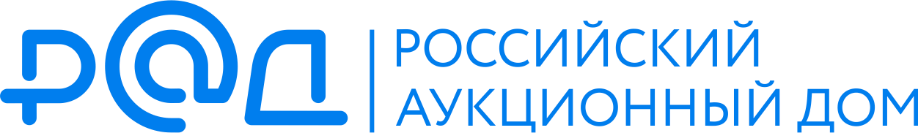 АО «РАД» были реализованы следующие рекламные мероприятия:Приложение 1Приложение 2АО «Российский аукционный дом» сообщает о проведении аукциона по продаже нежилого помещения площадью 495,1 кв. м, принадлежащее АО «Полюс Красноярск»: - нежилое помещение, площадью - 495,1 кв. м, расположенное по адресу: Россия, Красноярский край, г. Красноярск, ул. Красной Гвардии, д. 24, пом. 3, кадастровый номер: 24:50:0200078:165, принадлежащее АО «Полюс Красноярск» на праве собственности, о чем в Едином государственном реестре недвижимости 11.09.2006 года сделана запись о регистрации № 24-24-01/071/2006-795.Существующие ограничения (обременения): не зарегистрировано.Приложение 3Приложение 4 - Отчет о реализации объекта, расположенного по адресу:Красноярский край, Красноярск, Красной Гвардии ул, дом 24В соответствии с условиями договора        (далее-Договор), заключенного между АО «Российский аукционный дом» (далее - АО «РАД») и АО "Полюс Красноярск", АО «РАД» на 09.12.2021 года были назначены торги по продаже Объекта.Характеристики Объекта: АО «Российский аукционный дом» сообщает о проведении аукциона по продаже нежилого помещения, общей площадью 495,1 кв. м, принадлежащее АО «Полюс Красноярск»: - нежилое помещение, площадью - 495,1 кв. м, расположенное по адресу: Россия, Красноярский край, г. Красноярск, ул. Красной Гвардии, д. 24, пом. 3, кадастровый номер: 24:50:0200078:165, принадлежащее АО «Полюс Красноярск» на праве собственности, о чем в Едином государственном реестре недвижимости 11.09.2006 года сделана запись о регистрации № 24-24-01/071/2006-795.Существующие ограничения (обременения): не зарегистрировано. Аналитическая справка по лоту: Рекомендации по ценообразованию и дальнейшей реализации Объекта: Размещение рекламной информации о продаже Объекта на информационных порталах АО РАДВнутренние ресурсы АО РАДВнутренние ресурсы АО РАДСтатистика просмотровРазмещение рекламной информации о продаже Объекта на информационных порталах АО РАДСайт АО «РАД»Размещение рекламной информации о продаже Объекта на информационных порталах АО РАДЛот онлайнРазмещение рекламной информации о продаже Объекта на информационных порталах АО РАДПлощадка «Все залоги»Размещение рекламной информации о продаже Объекта на внешних информационных порталахРекламные доскиРекламные доскиСтатистика просмотров Размещение рекламной информации о продаже Объекта на внешних информационных порталахAvito.ruРазмещение рекламной информации о продаже Объекта на внешних информационных порталахCian.ruРазмещение рекламной информации о продаже Объекта на внешних информационных порталахJCat.ruРазмещение рекламной информации о продаже Объекта на внешних информационных порталахСм. Приложение 1См. Приложение 1См. Приложение 1Перечень задействованных иных рекламных каналов, с описанием задействованных каналов и проведенных мероприятий.Подготовлена HTML-рассылка по данному объекту для рассылки по базе клиентов АО «Российский аукционный дом».  См. Приложение 2. Подготовлена HTML-рассылка по данному объекту для рассылки по базе клиентов АО «Российский аукционный дом».  См. Приложение 2. Подготовлена HTML-рассылка по данному объекту для рассылки по базе клиентов АО «Российский аукционный дом».  См. Приложение 2. Перечень задействованных иных рекламных каналов, с описанием задействованных каналов и проведенных мероприятий.Изготовление презентационных материалов (презентация в формате pdf)См. Приложение 3. Изготовление презентационных материалов (презентация в формате pdf)См. Приложение 3. Изготовление презентационных материалов (презентация в формате pdf)См. Приложение 3. Перечень задействованных иных рекламных каналов, с описанием задействованных каналов и проведенных мероприятий.Распространен пресс-релиз, содержащий информацию о продаже Объектов. - См. Приложение 4. Распространен пресс-релиз, содержащий информацию о продаже Объектов. - См. Приложение 4. Распространен пресс-релиз, содержащий информацию о продаже Объектов. - См. Приложение 4. 